I Mustache You Some Questions!Directions: Imagine that you are a journalist that is interviewing Gandhi. Write three good, thought-provoking questions that you would ask this great man. Next, write down what you think Gandhi might say in response to the questions.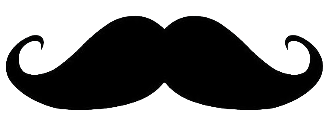 ____________________________________________________________________________________________________________________________________________________________________________________________________________________________________________________________________________________________________________________________________________________________________________________________________________________________________________________________________________________________________________________________________________________________________________________________________________________________________________________________________________________________________________________________________________________________________________________________________________________________________________________________________________________________________________________________________________________________________________________________________________________________________________________________________________________________________________________________________________________________________________________________________________________________________________________________________________________________________________________________________________________________________________________________________________________________________________________________________________________________________________________________________